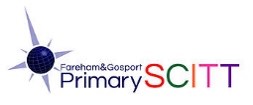 English 4 - WritingTeachers’ Standards development and preparation for NQT yearTeachers’ Standards 6 focusTask 1To engage with part 1 of the PPT. Listen to the audio and jot down any questions you may have regarding any aspects of writing mentioned for the forum.To engage with part 2 of the PPT; watch the videos, make notes as you watch the modelled writing exemplars in the KS1 and KS2 classroom. Use the video analysis sheet to help you note ideas under the key question headings posed ready for discussion in the forum on 20th May.Task 1 SCITT ForumYou will be expected to contribute to the SCITT Forum on the SCITT website with your responses on Wednesday 20th May between 10am and 2pm.Finish watching part 2 of PPT after forum to look at the process of guided writing and assessment before leading you in to task 2 on moderation.Task 2-see p22 of Part 2 Writing PPT  To read through either KS1 or KS2 (based on your group allocation) writing exemplars and using the assessment grids and moderation documents provided, find evidence in the children’s work to support the judgement of ARE being made.  It is best if you can print off the exemplars so that you can highlight and annotate where you find the evidence, then use the tick sheets as well, once evidence is found, to support the judgement of ARE.  Please be ready to discuss your findings and evidence collection as a basis for the judgement being made as ARE.  Please remember too that for ARE standard to be met, all working towards statements must also have been met.Task 2 Video conference to share your judgements – a Google Meet Moderation MeetingYou will be sent an invitation via your school email account to join the meeting. There will be a link in the invitation which will take you to the video conference. Thursday 21st May 10 – 11amKey Stage 2Thursday 21st May 11am – 12Key Stage 1Thursday 21st May 1-2pmKey Stage 2Thursday 21st May 2-3pmKey Stage 1Ella CawthorneEmma EllisKaren JamesAmanda JohnstoneLee WatsonLauren EdwinsJason BakerZoe BolsterBeth LeverImogen PiggottSophie WeguelinLibby FranklandNicola JennerLuke PenfoldJames SwattonLauren WallaceDan PriceOlivia BentleyLucy CottonFranklin HeatherLauren ReedKirsten Wilson